Общеобразовательная автономная некоммерческая организация«Гимназия имени Петра Первого»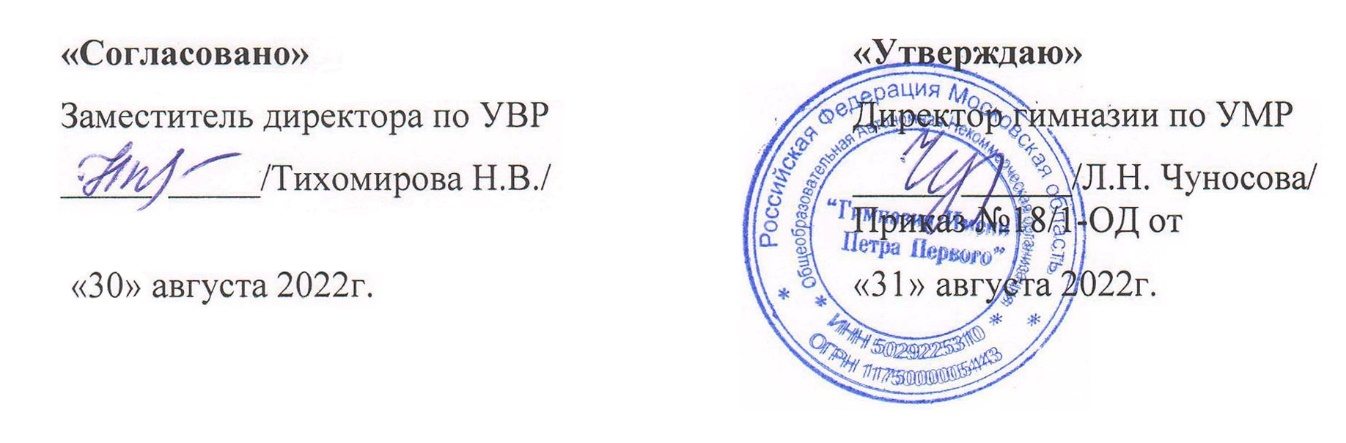 РАБОЧАЯ ПРОГРАММА учителя математики                                Сидоровой Валентины Викторовныпо учебному предмету «Астрономия» для 11 класса1 час в неделю2022 - 2023 учебный годПОЯСНИТЕЛЬНАЯ ЗАПИСКАРабочая программа учебного курса астрономии для 11-го класса (далее – рабочая программа) составлена в соответствии 	с федеральным компонентом Государственного образовательного стандарта, утвержденного Приказом Министерства образования и науки РФ от 05.03.2004 № 1089 с учетом примерной программы (Учебное пособие для общеобразовательных организаций, базовый уровень, 10-11 классы, под ред. В.М. Чаругина - М.: Просвещение, 2017).       МЕСТО ПРЕДМЕТА В УЧЕБНОМ ПЛАНЕУчебная программа 11 класса рассчитана на 34 часа, по 1 часу в неделю.ПЛАНИРУЕМЫЕ ОБРАЗОВАТЕЛЬНЫЕ РЕЗУЛЬТАТЫ Получить представления о структуре и масштабах Вселенной и месте человека в ней. Узнать о средствах, которые используют астрономы, чтобы заглянуть в самые удалённые уголки Вселенной и не только увидеть небесные тела в недоступных с Земли диапазонах длин волн электромагнитного излучения, но и узнать о новых каналах получения информации о небесных телах с помощью нейтринных и гравитационно-волновых телескопов.• Узнать о наблюдаемом сложном движении планет, Луны и Солнца, их интерпретации. Какую роль играли наблюдения затмений Луны и Солнца в жизни общества и история их научного объяснения. Как на основе астрономических явлений люди научились измерять время и вести календарь.• Узнать, как благодаря развитию астрономии люди перешли от представления геоцентрической системы мира к революционным представлениям гелиоцентрической системы мира. Как на основе последней были открыты законы, управляющие движением планет, и позднее, закон всемирного тяготения.• На примере использования закона всемирного тяготения получить представления о космических скоростях, на основе которых рассчитываются траектории полётов космических аппаратов к планетам. Узнать, как проявляет себя всемирное тяготение на явлениях в системе Земля—Луна, и эволюцию этой системы в будущем.• Узнать о современном представлении, о строении Солнечной системы, о строении Земли как планеты и природе парникового эффекта, о свойствах планет земной группы и планет-гигантов и об исследованиях астероидов, комет, метеороидов и нового класса небесных тел карликовых планет.• Получить представление о методах астрофизических исследований и законах физики, которые используются для изучения физически свойств небесных тел.• Узнать природу Солнца и его активности, как солнечная активность влияет на климат и биосферу Земли, как на основе законов физики можно рассчитать внутреннее строение Солнца и как наблюдения за потоками нейтрино от Солнца помогли заглянуть в центр Солнца и узнать о термоядерном источнике энергии.• Узнать, как определяют основные характеристики звёзд и их взаимосвязь между собой, о внутреннем строении звёзд и источниках их энергии; о необычности свойств звёзд белых карликов, нейтронных звёзд и чёрных дыр. Узнать, как рождаются, живут и умирают звёзды.• Узнать, как по наблюдениям пульсирующих звёзд цефеид определять расстояния до других галактик, как астрономы по наблюдениям двойных и кратных звёзд определяют их массы.• Получить представления о взрывах новых и сверхновых звёзд и узнать, как в звёздах образуются тяжёлые химические элементы.• Узнать, как устроена наша Галактика — Млечный Путь, как распределены в ней рассеянные шаровые звёздные скопления и облака межзвёздного газа и пыли. Как с помощью наблюдений в инфракрасных лучах удалось проникнуть через толщу межзвёздного газа и пыли в центр Галактики, увидеть движение звёзд в нём вокруг сверхмассивной чёрной дыры.• Получить представление о различных типах галактик, узнать о проявлениях активности галактик и квазаров, распределении галактик в пространстве и формировании скоплений и ячеистой структуры их распределения.• Узнать о строении и эволюции уникального объекта Вселенной в целом. Проследить за развитием представлений о конечности и бесконечности Вселенной, о фундаментальных парадоксах, связанных с ними.• Понять, как из наблюдаемого красного смещения в спектрах далёких галактик пришли к выводу о нестационарности, расширении Вселенной, и, что в прошлом она была не только плотной, но и горячей и, что наблюдаемое реликтовое излучение подтверждает этот важный вывод современной космологии.• Узнать, как открыли ускоренное расширение Вселенной и его связью с тёмной энергией и всемирной силой отталкивания, противостоящей всемирной силе тяготения.• Узнать об открытии экзопланет — планет около других звёзд и современном состоянии проблемы поиска внеземных цивилизаций и связи с ними.• Научиться проводить простейшие астрономические наблюдения, ориентироваться среди ярких звёзд и созвездий, измерять высоты звёзд и Солнца, определять астрономическими методами время, широту и долготу места наблюдений, измерять диаметр Солнца и измерять солнечную активность и её зависимость от времени.              СОДЕРЖАНИЕ УЧЕБНОГО ПРЕДМЕТАВведение в астрономию (2 часа)Цель изучения данной темы — познакомить учащихся с основными астрономическими объектами, заполняющими Вселенную: планетами, Солнцем, звёздами, звёздными скоплениями, галактиками, скоплениями галактик; физическими процессами, протекающими в них и в окружающем их пространстве. Учащиеся знакомятся с характерными масштабами, характеризующими свойства этих небесных тел. Также приводятся сведения о современных оптических, инфракрасных, радио-, рентгеновских телескопах и обсерваториях.Таким образом, учащиеся знакомятся с теми небесными телами и объектами, которые они в дальнейшем будут подробно изучать на уроках астрономии.Астрометрия (5 часов)Целью изучения данной темы — формирование у учащихся о виде звёздного неба, разбиении его на созвездия, интересных объектах в созвездиях и мифологии созвездий, развитии астрономии в античные времена. Задача учащихся проследить, как переход от ориентации по созвездиям к использованию небесных координат позволил в количественном отношении изучать видимые движения тел. Также целью является изучение видимого движения Солнца, Луны и планет и на основе этого — получение представления о том, как астрономы научились предсказывать затмения; получения представления об одной из основных задач астрономии с древнейших времён — измерении времени и ведении календаря.Небесная механика (4 часа)Цель изучения темы — развитее представлений о строении Солнечной системы: геоцентрическая и гелиоцентрические системы мира; законы Кеплера о движении планет и их обобщение Ньютоном; космические скорости и межпланетные перелёты.Строение Солнечной системы (7 часов)Цель изучения темы – получить представление о строении Солнечной системы, изучить физическую природу Земли и Луны, явления приливов и прецессии; понять физические особенности строения планет земной группы, планет-гигантов и планет-карликов; узнать об особенностях природы и движения астероидов, получить общие представления о кометах, метеорах и метеоритах; узнать о развитии взглядов на происхождение Солнечной системы и о современных представлениях о её происхождении.Астрофизика и звёздная астрономия (9 часов)Цель изучения темы — получить представление о разных типах оптических телескопов, радиотелескопах и методах наблюдений с их помощью; о методах и результатах наблюдений Солнца, его основных характеристиках; о проявлениях солнечной активности и связанных с ней процессах на Земле и в биосфере; о том, как астрономы узнали о внутреннем строении Солнца и как наблюдения солнечных нейтрино подтвердили наши представления о процессах внутри Солнца; получить представление: об основных характеристиках звёзд, их взаимосвязи, внутреннем строении звёзд различных типов, понять природу белых карликов, нейтронных звёзд и чёрных дыр, узнать как двойные звёзды помогают определить массы звёзд, а пульсирующие звёзды — расстояния во Вселенной; получить представление о новых и сверхновых звёздах, узнать, как живут и умирают звёзды.Млечный Путь – наша Галактика (3 часа)Цель изучение темы — получить представление о нашей Галактике — Млечном Пути, об объектах, её составляющих, о распределении газа и пыли в ней, рассеянных и шаровых скоплениях, о её спиральной структуре; об исследовании её центральных областей, скрытых от нас сильным поглощением газом и пылью, а также о сверхмассивной чёрной дыре, расположенной в самом центре Галактики.Галактики (3 часа)Цель изучения темы — получить представление о различных типах галактик, об определении расстояний до них по наблюдениям красного смещения линий в их спектрах, и о законе Хаббла; о вращении галактик и скрытой тёмной массы в них; получить представление об активных галактиках и квазарах и о физических процессах, протекающих в них, о распределении галактик и их скоплений во Вселенной, о горячем межгалактическом газе, заполняющим скопления галактик.Строение и эволюция Вселенной (3 часа)Цель изучения темы — получить представление об уникальном объекте — Вселенной в целом, узнать как решается вопрос о конечности или бесконечности Вселенной, о парадоксах, связанных с этим, о теоретических положениях общей теории относительности, лежащих в основе построения космологических моделей Вселенной; узнать какие наблюдения привели к созданию расширяющейся модели Вселенной, о радиусе и возрасте Вселенной, о высокой температуре вещества в начальные периоды жизни Вселенной и о природе реликтового излучения, о современных наблюдениях ускоренного расширения Вселенной.Современные проблемы астрономии (3 часа)Цель изучения данной темы — показать современные направления изучения Вселенной, рассказать о возможности определения расстояний до галактик с помощью наблюдений сверхновых звёзд и об открытии ускоренного расширения Вселенной, о роли тёмной энергии и силы всемирного отталкивания; учащиеся получат представление об экзопланетах и поиске экзопланет, благоприятных для жизни; о возможном числе высокоразвитых цивилизаций в нашей Галактике, о методах поисках жизни и внеземных цивилизаций.ПОУРОЧНОЕ ТЕМАТИЧЕСКОЕ ПЛАНИРОВАНИЕ(1 ч в неделю, всего за 1 год обучения 34 часа)КРИТЕРИИ И НОРМЫ ОЦЕНОК Оценка устных ответов учащихся.Оценка 5 ставится в том случае, если учащийся показывает верное понимание физической сущности рассматриваемых явлений и закономерностей, законов и теорий, дает точное определение и истолкование основных понятий и законов, теорий, а также правильное определение физических величин, их единиц и способов измерения; правильно выполняет чертежи, схемы и графики; строит ответ по собственному плану, сопровождает рассказ новыми примерами, умеет применять знания в новой ситуации при выполнении практических заданий; может устанавливать связь между изучаемым и ранее изученным материалом по курсу физики, а также с материалом усвоенным при изучении других предметов.Оценка 4 ставится в том случае, если ответ ученика удовлетворяет основным требованиям к ответу на оценку 5, но без использования собственного плана, новых примеров, без применения знаний в новой ситуации, без использования связей с ранее изученным материалом, усвоенным при изучении других предметов; если учащийся допустил одну ошибку или не более двух недочетов и может исправить их самостоятельно или с небольшой помощью учителя.Оценка 3 ставится в том случае, если учащийся правильно понимает физическую сущность рассматриваемых явлений и закономерностей, но в ответе имеются отдельные пробелы в усвоении вопросов курса физики; не препятствует дальнейшему усвоению программного материала, умеет применять полученные знания при решении простых задач с использованием готовых формул, но затрудняется при решении задач, требующих преобразования некоторых формул; допустил не более одной грубой и одной негрубой ошибки, не более двух-трех негрубых недочетов.Оценка 2 ставится в том случае, если учащийся не овладел основными знаниями в соответствии с требованиями и допустил больше ошибок и недочетов, чем необходимо для оценки 3.Оценка 1 ставится в том случае, если ученик не может ответить ни на один из поставленных вопросов.Оценка письменных контрольных работ.Оценка 5 ставится в том случае, если работа выполнена полностью, в логических рассуждениях и обосновании решения нет пробелов и ошибок, в решении нет ошибок (возможна одна неточность, описка, которая не является следствием незнания или непонимания учебного материала).Оценка 4 ставится в том случае, если работа выполнена полностью, но обоснования шагов решения недостаточны (если умение обосновывать рассуждения не являлось специальным объектом проверки), допущены одна ошибка или есть два – три недочёта в выкладках, рисунках, чертежах или графиках (если эти виды работ не являлись специальным объектом проверки). Оценка 3 ставится в том случае, если допущено более одной ошибки или более двух – трех недочетов в выкладках, чертежах или графиках, но обучающийся обладает обязательными умениями по проверяемой теме.Оценка 2 ставится в том случае, если допущены существенные ошибки, показавшие, что обучающийся не обладает обязательными умениями по данной теме в полной мере. Учитель может повысить отметку за оригинальный ответ на вопрос или оригинальное решение задачи, которые свидетельствуют о высоком развитии обучающегося; за решение более сложной задачи или ответ на более сложный вопрос, предложенные обучающемуся дополнительно после выполнения им каких-либо других заданий. Перечень ошибок.I. Грубые ошибки.Незнание определений основных понятий, законов, правил, положений теории, формул, общепринятых символов, обозначения физических величин, единицу измерения.  Неумение выделять в ответе главное.Неумение применять знания для решения задач и объяснения физических явлений; неправильно сформулированные вопросы, задания или неверные объяснения хода их решения, незнание приемов решения задач, аналогичных ранее решенным в классе; ошибки, показывающие неправильное понимание условия задачи или неправильное истолкование решения.Неумение читать и строить графики и принципиальные схемыНеумение подготовить к работе установку или лабораторное оборудование, провести опыт, необходимые расчеты или использовать полученные данные для выводов.Небрежное отношение к лабораторному оборудованию и измерительным приборам.Неумение определить показания измерительного прибора.Нарушение требований правил безопасного труда при выполнении эксперимента.II. Негрубые ошибки.Неточности формулировок, определений, законов, теорий, вызванных неполнотой ответа основных признаков определяемого понятия. Ошибки, вызванные несоблюдением условий проведения опыта или измерений.Ошибки в условных обозначениях на принципиальных схемах, неточности чертежей, графиков, схем.Пропуск или неточное написание наименований единиц физических величин.Нерациональный выбор хода решения.III. Недочеты.Нерациональные записи при вычислениях, нерациональные приемы вычислений, преобразований и решения задач.Арифметические ошибки в вычислениях, если эти ошибки грубо не искажают реальность полученного результата.Отдельные погрешности в формулировке вопроса или ответа.Небрежное выполнение записей, чертежей, схем, графиков.Орфографические и пунктуационные ошибки.Список литературы:Учебник, программа: № урокаТема урокаЭлементы содержанияОсновные понятияПланируемые предметные результатыДатаДатапланфактВведение (1 ч)Введение (1 ч)Введение (1 ч)Введение (1 ч)Введение (1 ч)Введение (1 ч)Введение (1 ч)1Введение в астрономиюАстрономия – наука о космосе. Понятие Вселенной. Структуры и масштабы Вселенной. Далёкие глубины Вселенной- что изучает астрономия;- роль наблюдений в астрономии;- значение астрономии;- что такое Вселенная;- структуру и масштабы Вселенной07.09Астрометрия (5 часов)Астрометрия (5 часов)Астрометрия (5 часов)Астрометрия (5 часов)Астрометрия (5 часов)Астрометрия (5 часов)Астрометрия (5 часов)2Звёздное небоЗвездное небо. Что такое созвездие. Основные созвездия Северного полушария- что такое созвездие;- названия некоторых созвездий, их конфигурацию, альфу каждого из этих созвездий;- основные точки, линии и круги на небесной сфере:- горизонт,- полуденная линия,- небесный меридиан,- небесный экватор,- эклиптика,- зенит,- полюс мира,- ось мира,- точки равноденствий и солнцестояний;- теорему о высоте полюса мира над горизонтом;- основные понятия сферической и практической астрономии: - кульминация и высота светила над горизонтом;-прямое восхождение и склонение;- сутки;- отличие между новым и старым стилями;- величины:- угловые размеры Луны и Солнца;- даты равноденствий и солнцестояний;- угол наклона эклиптики к экватору;- соотношения между мерами и мерами времени для измерения углов;- продолжительность года;- число звёзд, видимых невооружённым взглядом;- принципы определения географической широты и долготы по астрономическим наблюдениям;- причины и характер видимого движения звезд и Солнца, а также годичного движения Солнца- использовать подвижную звёздную карту для решения следующих задач:а) определять координаты звёзд, нанесённых на карту;б) по заданным координатам объектов (Солнце, Луна, планеты) наносить их положение на карту;в) устанавливать карту на любую дату и время суток, ориентировать её и определять условия видимости светил.- решать задачи на связь высоты светила в кульминации с географической широтой места наблюдения;- определять высоту светила в кульминации и его склонение;- географическую высоту местанаблюдения;- рисовать чертёж в соответствиис условиями задачи;- осуществлять переход к разным системам счета времени.- находить стороны света по Полярной звезде и полуденному Солнцу;- отыскивать на небе следующие созвездия и наиболее яркие звёзды в них:- Большую Медведицу,- Малую Медведицу (с Полярной звездой), - Кассиопею,- Лиру (с Вегой),- Орёл (с Альтаиром),- Лебедь (с Денебом),- Возничий (с Капеллой),- Волопас (с Арктуром),- Северную корону,- Орион (с Бетельгейзе),- Телец (с Альдебараном),- Большой Пёс (с Сириусом)14.093Небесные координатыНебесный экватор и небесный меридиан; горизонтальные, экваториальные координаты; кульминации светил. Горизонтальная система координат. Экваториальная система координат- что такое созвездие;- названия некоторых созвездий, их конфигурацию, альфу каждого из этих созвездий;- основные точки, линии и круги на небесной сфере:- горизонт,- полуденная линия,- небесный меридиан,- небесный экватор,- эклиптика,- зенит,- полюс мира,- ось мира,- точки равноденствий и солнцестояний;- теорему о высоте полюса мира над горизонтом;- основные понятия сферической и практической астрономии: - кульминация и высота светила над горизонтом;-прямое восхождение и склонение;- сутки;- отличие между новым и старым стилями;- величины:- угловые размеры Луны и Солнца;- даты равноденствий и солнцестояний;- угол наклона эклиптики к экватору;- соотношения между мерами и мерами времени для измерения углов;- продолжительность года;- число звёзд, видимых невооружённым взглядом;- принципы определения географической широты и долготы по астрономическим наблюдениям;- причины и характер видимого движения звезд и Солнца, а также годичного движения Солнца- использовать подвижную звёздную карту для решения следующих задач:а) определять координаты звёзд, нанесённых на карту;б) по заданным координатам объектов (Солнце, Луна, планеты) наносить их положение на карту;в) устанавливать карту на любую дату и время суток, ориентировать её и определять условия видимости светил.- решать задачи на связь высоты светила в кульминации с географической широтой места наблюдения;- определять высоту светила в кульминации и его склонение;- географическую высоту местанаблюдения;- рисовать чертёж в соответствиис условиями задачи;- осуществлять переход к разным системам счета времени.- находить стороны света по Полярной звезде и полуденному Солнцу;- отыскивать на небе следующие созвездия и наиболее яркие звёзды в них:- Большую Медведицу,- Малую Медведицу (с Полярной звездой), - Кассиопею,- Лиру (с Вегой),- Орёл (с Альтаиром),- Лебедь (с Денебом),- Возничий (с Капеллой),- Волопас (с Арктуром),- Северную корону,- Орион (с Бетельгейзе),- Телец (с Альдебараном),- Большой Пёс (с Сириусом)21.094Видимое движение планет и СолнцаЭклиптика, точка весеннего равноденствия, неравномерное движение Солнца по эклиптике- что такое созвездие;- названия некоторых созвездий, их конфигурацию, альфу каждого из этих созвездий;- основные точки, линии и круги на небесной сфере:- горизонт,- полуденная линия,- небесный меридиан,- небесный экватор,- эклиптика,- зенит,- полюс мира,- ось мира,- точки равноденствий и солнцестояний;- теорему о высоте полюса мира над горизонтом;- основные понятия сферической и практической астрономии: - кульминация и высота светила над горизонтом;-прямое восхождение и склонение;- сутки;- отличие между новым и старым стилями;- величины:- угловые размеры Луны и Солнца;- даты равноденствий и солнцестояний;- угол наклона эклиптики к экватору;- соотношения между мерами и мерами времени для измерения углов;- продолжительность года;- число звёзд, видимых невооружённым взглядом;- принципы определения географической широты и долготы по астрономическим наблюдениям;- причины и характер видимого движения звезд и Солнца, а также годичного движения Солнца- использовать подвижную звёздную карту для решения следующих задач:а) определять координаты звёзд, нанесённых на карту;б) по заданным координатам объектов (Солнце, Луна, планеты) наносить их положение на карту;в) устанавливать карту на любую дату и время суток, ориентировать её и определять условия видимости светил.- решать задачи на связь высоты светила в кульминации с географической широтой места наблюдения;- определять высоту светила в кульминации и его склонение;- географическую высоту местанаблюдения;- рисовать чертёж в соответствиис условиями задачи;- осуществлять переход к разным системам счета времени.- находить стороны света по Полярной звезде и полуденному Солнцу;- отыскивать на небе следующие созвездия и наиболее яркие звёзды в них:- Большую Медведицу,- Малую Медведицу (с Полярной звездой), - Кассиопею,- Лиру (с Вегой),- Орёл (с Альтаиром),- Лебедь (с Денебом),- Возничий (с Капеллой),- Волопас (с Арктуром),- Северную корону,- Орион (с Бетельгейзе),- Телец (с Альдебараном),- Большой Пёс (с Сириусом)28.095Движение Луны и затменияСинодический месяц, узлы лунной орбиты, почему происходят затмения, Сарос и предсказания затмений- что такое созвездие;- названия некоторых созвездий, их конфигурацию, альфу каждого из этих созвездий;- основные точки, линии и круги на небесной сфере:- горизонт,- полуденная линия,- небесный меридиан,- небесный экватор,- эклиптика,- зенит,- полюс мира,- ось мира,- точки равноденствий и солнцестояний;- теорему о высоте полюса мира над горизонтом;- основные понятия сферической и практической астрономии: - кульминация и высота светила над горизонтом;-прямое восхождение и склонение;- сутки;- отличие между новым и старым стилями;- величины:- угловые размеры Луны и Солнца;- даты равноденствий и солнцестояний;- угол наклона эклиптики к экватору;- соотношения между мерами и мерами времени для измерения углов;- продолжительность года;- число звёзд, видимых невооружённым взглядом;- принципы определения географической широты и долготы по астрономическим наблюдениям;- причины и характер видимого движения звезд и Солнца, а также годичного движения Солнца- использовать подвижную звёздную карту для решения следующих задач:а) определять координаты звёзд, нанесённых на карту;б) по заданным координатам объектов (Солнце, Луна, планеты) наносить их положение на карту;в) устанавливать карту на любую дату и время суток, ориентировать её и определять условия видимости светил.- решать задачи на связь высоты светила в кульминации с географической широтой места наблюдения;- определять высоту светила в кульминации и его склонение;- географическую высоту местанаблюдения;- рисовать чертёж в соответствиис условиями задачи;- осуществлять переход к разным системам счета времени.- находить стороны света по Полярной звезде и полуденному Солнцу;- отыскивать на небе следующие созвездия и наиболее яркие звёзды в них:- Большую Медведицу,- Малую Медведицу (с Полярной звездой), - Кассиопею,- Лиру (с Вегой),- Орёл (с Альтаиром),- Лебедь (с Денебом),- Возничий (с Капеллой),- Волопас (с Арктуром),- Северную корону,- Орион (с Бетельгейзе),- Телец (с Альдебараном),- Большой Пёс (с Сириусом)05.106Время и календарьСолнечное и звёздное время, лунный и солнечный календарь, юлианский и григорианский календарь- что такое созвездие;- названия некоторых созвездий, их конфигурацию, альфу каждого из этих созвездий;- основные точки, линии и круги на небесной сфере:- горизонт,- полуденная линия,- небесный меридиан,- небесный экватор,- эклиптика,- зенит,- полюс мира,- ось мира,- точки равноденствий и солнцестояний;- теорему о высоте полюса мира над горизонтом;- основные понятия сферической и практической астрономии: - кульминация и высота светила над горизонтом;-прямое восхождение и склонение;- сутки;- отличие между новым и старым стилями;- величины:- угловые размеры Луны и Солнца;- даты равноденствий и солнцестояний;- угол наклона эклиптики к экватору;- соотношения между мерами и мерами времени для измерения углов;- продолжительность года;- число звёзд, видимых невооружённым взглядом;- принципы определения географической широты и долготы по астрономическим наблюдениям;- причины и характер видимого движения звезд и Солнца, а также годичного движения Солнца- использовать подвижную звёздную карту для решения следующих задач:а) определять координаты звёзд, нанесённых на карту;б) по заданным координатам объектов (Солнце, Луна, планеты) наносить их положение на карту;в) устанавливать карту на любую дату и время суток, ориентировать её и определять условия видимости светил.- решать задачи на связь высоты светила в кульминации с географической широтой места наблюдения;- определять высоту светила в кульминации и его склонение;- географическую высоту местанаблюдения;- рисовать чертёж в соответствиис условиями задачи;- осуществлять переход к разным системам счета времени.- находить стороны света по Полярной звезде и полуденному Солнцу;- отыскивать на небе следующие созвездия и наиболее яркие звёзды в них:- Большую Медведицу,- Малую Медведицу (с Полярной звездой), - Кассиопею,- Лиру (с Вегой),- Орёл (с Альтаиром),- Лебедь (с Денебом),- Возничий (с Капеллой),- Волопас (с Арктуром),- Северную корону,- Орион (с Бетельгейзе),- Телец (с Альдебараном),- Большой Пёс (с Сириусом)19.10Небесная механика (3 часа)Небесная механика (3 часа)Небесная механика (3 часа)Небесная механика (3 часа)Небесная механика (3 часа)Небесная механика (3 часа)Небесная механика (3 часа)7Система мираГеоцентрическая и гелиоцентрическая система мира; объяснение петлеобразного движения планет; доказательства движения Земли вокруг Солнца; годичный параллакс звёздпонятия:- гелиоцентрическая система мира;- геоцентрическая система мира;- синодический период;- звёздный период;- горизонтальный параллакс;- угловые размеры светил;- первая космическая скорость;- вторая космическая скорость;способы определения размеров и массы Земли;способы определения расстояний до небесных тел и их масс по закону Кеплера;законы Кеплера и их связь с законом тяготения- применять законы Кеплера и закон всемирного тяготения при объяснении движения планет и космических аппаратов;- решать задачи на расчёт расстояний по известному параллаксу (и наоборот), линейных и угловых размеров небесных тел, расстояний планет от Солнца и периодов их обращения по третьему закону Кеплера26.108Законы Кеплера движения планетОбобщённые законы Кеплера и определение масс небесных телпонятия:- гелиоцентрическая система мира;- геоцентрическая система мира;- синодический период;- звёздный период;- горизонтальный параллакс;- угловые размеры светил;- первая космическая скорость;- вторая космическая скорость;способы определения размеров и массы Земли;способы определения расстояний до небесных тел и их масс по закону Кеплера;законы Кеплера и их связь с законом тяготения- применять законы Кеплера и закон всемирного тяготения при объяснении движения планет и космических аппаратов;- решать задачи на расчёт расстояний по известному параллаксу (и наоборот), линейных и угловых размеров небесных тел, расстояний планет от Солнца и периодов их обращения по третьему закону Кеплера02.119Космические скорости и межпланетные перелётыПервая и вторая космические скорости; оптимальная полуэллиптическая орбита КА к планетам, время полёта к планетепонятия:- гелиоцентрическая система мира;- геоцентрическая система мира;- синодический период;- звёздный период;- горизонтальный параллакс;- угловые размеры светил;- первая космическая скорость;- вторая космическая скорость;способы определения размеров и массы Земли;способы определения расстояний до небесных тел и их масс по закону Кеплера;законы Кеплера и их связь с законом тяготения- применять законы Кеплера и закон всемирного тяготения при объяснении движения планет и космических аппаратов;- решать задачи на расчёт расстояний по известному параллаксу (и наоборот), линейных и угловых размеров небесных тел, расстояний планет от Солнца и периодов их обращения по третьему закону Кеплера09.11Строение Солнечной системы (7 часов)Строение Солнечной системы (7 часов)Строение Солнечной системы (7 часов)Строение Солнечной системы (7 часов)Строение Солнечной системы (7 часов)Строение Солнечной системы (7 часов)Строение Солнечной системы (7 часов)10Современные представления о строении и составе Солнечной системыОб отличиях планет земной группы и планет-гигантов; о планетах-карликах; малых телах; о поясе Койпера и облаке комет Оорта- происхождение Солнечной системы;- основные закономерности в Солнечной системе;- космогонические гипотезы;- система Земля–Луна;- основные движения Земли;- форма Земли;- природа Луны;- общая характеристика планет земной группы (атмосфера, поверхность);- общая характеристика планет-гигантов (атмосфера; поверхность);- спутники и кольца планет-гигантов;- астероиды и метеориты;- пояс астероидов;- кометы и метеоры- пользоваться планом Солнечной системы и справочными данными;- определять по астрономическому календарю, какие планеты и в каких созвездиях видны на небе в данное время;-находить планеты на небе, отличая их от звёзд;- применять законы Кеплера и закон всемирного тяготения при объяснении движения планет и космических аппаратов;- решать задачи на расчёт расстояний по известному параллаксу (и наоборот), линейных и угловых размеров небесных тел, расстояний планет от Солнца и периодов их обращения по третьему закону Кеплера16.1111Планета ЗемляФорма Земли, внутреннее строение, атмосфера и влияние парникового эффекта на климат Земли- происхождение Солнечной системы;- основные закономерности в Солнечной системе;- космогонические гипотезы;- система Земля–Луна;- основные движения Земли;- форма Земли;- природа Луны;- общая характеристика планет земной группы (атмосфера, поверхность);- общая характеристика планет-гигантов (атмосфера; поверхность);- спутники и кольца планет-гигантов;- астероиды и метеориты;- пояс астероидов;- кометы и метеоры- пользоваться планом Солнечной системы и справочными данными;- определять по астрономическому календарю, какие планеты и в каких созвездиях видны на небе в данное время;-находить планеты на небе, отличая их от звёзд;- применять законы Кеплера и закон всемирного тяготения при объяснении движения планет и космических аппаратов;- решать задачи на расчёт расстояний по известному параллаксу (и наоборот), линейных и угловых размеров небесных тел, расстояний планет от Солнца и периодов их обращения по третьему закону Кеплера30.1112Луна и её влияние на ЗемлюФормирование поверхности Луны; природа приливов и отливов на Земле и их влияние на движение Земли и Луны; процессия земной оси и движение точки весеннего равноденствия- происхождение Солнечной системы;- основные закономерности в Солнечной системе;- космогонические гипотезы;- система Земля–Луна;- основные движения Земли;- форма Земли;- природа Луны;- общая характеристика планет земной группы (атмосфера, поверхность);- общая характеристика планет-гигантов (атмосфера; поверхность);- спутники и кольца планет-гигантов;- астероиды и метеориты;- пояс астероидов;- кометы и метеоры- пользоваться планом Солнечной системы и справочными данными;- определять по астрономическому календарю, какие планеты и в каких созвездиях видны на небе в данное время;-находить планеты на небе, отличая их от звёзд;- применять законы Кеплера и закон всемирного тяготения при объяснении движения планет и космических аппаратов;- решать задачи на расчёт расстояний по известному параллаксу (и наоборот), линейных и угловых размеров небесных тел, расстояний планет от Солнца и периодов их обращения по третьему закону Кеплера07.1213Планеты земной группыФизические свойства Меркурия, Марса и Венеры; исследования планет земной группы космическими аппаратами- происхождение Солнечной системы;- основные закономерности в Солнечной системе;- космогонические гипотезы;- система Земля–Луна;- основные движения Земли;- форма Земли;- природа Луны;- общая характеристика планет земной группы (атмосфера, поверхность);- общая характеристика планет-гигантов (атмосфера; поверхность);- спутники и кольца планет-гигантов;- астероиды и метеориты;- пояс астероидов;- кометы и метеоры- пользоваться планом Солнечной системы и справочными данными;- определять по астрономическому календарю, какие планеты и в каких созвездиях видны на небе в данное время;-находить планеты на небе, отличая их от звёзд;- применять законы Кеплера и закон всемирного тяготения при объяснении движения планет и космических аппаратов;- решать задачи на расчёт расстояний по известному параллаксу (и наоборот), линейных и угловых размеров небесных тел, расстояний планет от Солнца и периодов их обращения по третьему закону Кеплера14.1214Планеты-гиганты. Планеты-карликиФизические свойства Юпитера, Сатурна, Урана и Нептуна; вулканическая деятельность на спутнике Юпитера Ио; природа колец вокруг планет-гигантов; планеты-карлики- происхождение Солнечной системы;- основные закономерности в Солнечной системе;- космогонические гипотезы;- система Земля–Луна;- основные движения Земли;- форма Земли;- природа Луны;- общая характеристика планет земной группы (атмосфера, поверхность);- общая характеристика планет-гигантов (атмосфера; поверхность);- спутники и кольца планет-гигантов;- астероиды и метеориты;- пояс астероидов;- кометы и метеоры- пользоваться планом Солнечной системы и справочными данными;- определять по астрономическому календарю, какие планеты и в каких созвездиях видны на небе в данное время;-находить планеты на небе, отличая их от звёзд;- применять законы Кеплера и закон всемирного тяготения при объяснении движения планет и космических аппаратов;- решать задачи на расчёт расстояний по известному параллаксу (и наоборот), линейных и угловых размеров небесных тел, расстояний планет от Солнца и периодов их обращения по третьему закону Кеплера21.1215Малые тела Солнечной системыФизическая природа астероидов и комет; пояс Койпера и облако комет Оорта; природа метеоров и метеоритов- происхождение Солнечной системы;- основные закономерности в Солнечной системе;- космогонические гипотезы;- система Земля–Луна;- основные движения Земли;- форма Земли;- природа Луны;- общая характеристика планет земной группы (атмосфера, поверхность);- общая характеристика планет-гигантов (атмосфера; поверхность);- спутники и кольца планет-гигантов;- астероиды и метеориты;- пояс астероидов;- кометы и метеоры- пользоваться планом Солнечной системы и справочными данными;- определять по астрономическому календарю, какие планеты и в каких созвездиях видны на небе в данное время;-находить планеты на небе, отличая их от звёзд;- применять законы Кеплера и закон всемирного тяготения при объяснении движения планет и космических аппаратов;- решать задачи на расчёт расстояний по известному параллаксу (и наоборот), линейных и угловых размеров небесных тел, расстояний планет от Солнца и периодов их обращения по третьему закону Кеплера28.1216Современные представления о происхождении Солнечной системыСовременные представления о происхождении Солнечной системы- происхождение Солнечной системы;- основные закономерности в Солнечной системе;- космогонические гипотезы;- система Земля–Луна;- основные движения Земли;- форма Земли;- природа Луны;- общая характеристика планет земной группы (атмосфера, поверхность);- общая характеристика планет-гигантов (атмосфера; поверхность);- спутники и кольца планет-гигантов;- астероиды и метеориты;- пояс астероидов;- кометы и метеоры- пользоваться планом Солнечной системы и справочными данными;- определять по астрономическому календарю, какие планеты и в каких созвездиях видны на небе в данное время;-находить планеты на небе, отличая их от звёзд;- применять законы Кеплера и закон всемирного тяготения при объяснении движения планет и космических аппаратов;- решать задачи на расчёт расстояний по известному параллаксу (и наоборот), линейных и угловых размеров небесных тел, расстояний планет от Солнца и периодов их обращения по третьему закону КеплераАстрофизика и звёздная астрономия (7 часов)Астрофизика и звёздная астрономия (7 часов)Астрофизика и звёздная астрономия (7 часов)Астрофизика и звёздная астрономия (7 часов)Астрофизика и звёздная астрономия (7 часов)Астрофизика и звёздная астрономия (7 часов)Астрофизика и звёздная астрономия (7 часов)17Методы астрофизических исследованийПринцип действия и устройство телескопов, рефракторов и рефлекторов; радиотелескопы и радиоинтерферометры- основные физические характеристики Солнца: - масса, - размеры, - температура;- схему строения Солнца и физические процессы, происходящие в его недрах и атмосфере;- основные проявления солнечной активности, их причины, периодичность и влияние на Землю;- основные характеристики звёзд в сравнении с Солнцем: - спектры, - температуры, - светимости;- пульсирующие и взрывающиеся звезд;- порядок расстояния до звёзд, способы определения и размеров звёзд;- единицы измерения расстояний:- парсек,- световой год;- важнейшие закономерностимира звёзд;- диаграммы «спектр–светимость» и «масса–светимость»;- способ определения масс двойных звёзд;- основные параметры состояниязвёздного вещества:- плотность,- температура,- химический состав,- физическое состояние;- важнейшие понятия:- годичный параллакс,- светимость,- абсолютная звёздная величина;- устройство и назначение телескопа;- устройство и назначение рефракторов и рефлекторов- применять основные положения ведущих физических теорий при объяснении природы Солнца и звёзд;- решать задачи на расчёт расстояний до звёзд по известному годичному параллаксу и обратные, на сравнение различных звёзд по светимостям, размерам и температурам;- анализировать диаграммы «спектр–светимость» и «масса–светимость»;- находить на небе звёзды:- альфы Малой Медведицы,- альфы Лиры,- альфы Лебедя,- альфы Орла,- альфы Ориона,- альфы Близнецов,- альфы Возничего,- альфы Малого Пса,- альфы Большого Пса,- альфы Тельца11.0118СолнцеОпределение основных характеристик Солнца; строение солнечной атмосферы; законы излучения абсолютно твёрдого тела и температура фотосферы и пятен; проявление солнечной активности и её влияние на климат и биосферу Земли- основные физические характеристики Солнца: - масса, - размеры, - температура;- схему строения Солнца и физические процессы, происходящие в его недрах и атмосфере;- основные проявления солнечной активности, их причины, периодичность и влияние на Землю;- основные характеристики звёзд в сравнении с Солнцем: - спектры, - температуры, - светимости;- пульсирующие и взрывающиеся звезд;- порядок расстояния до звёзд, способы определения и размеров звёзд;- единицы измерения расстояний:- парсек,- световой год;- важнейшие закономерностимира звёзд;- диаграммы «спектр–светимость» и «масса–светимость»;- способ определения масс двойных звёзд;- основные параметры состояниязвёздного вещества:- плотность,- температура,- химический состав,- физическое состояние;- важнейшие понятия:- годичный параллакс,- светимость,- абсолютная звёздная величина;- устройство и назначение телескопа;- устройство и назначение рефракторов и рефлекторов- применять основные положения ведущих физических теорий при объяснении природы Солнца и звёзд;- решать задачи на расчёт расстояний до звёзд по известному годичному параллаксу и обратные, на сравнение различных звёзд по светимостям, размерам и температурам;- анализировать диаграммы «спектр–светимость» и «масса–светимость»;- находить на небе звёзды:- альфы Малой Медведицы,- альфы Лиры,- альфы Лебедя,- альфы Орла,- альфы Ориона,- альфы Близнецов,- альфы Возничего,- альфы Малого Пса,- альфы Большого Пса,- альфы Тельца18.0119Внутреннее строение и источник энергии СолнцаРасчёт температуры внутри Солнца; термоядерный источник энергии Солнца и перенос энергии внутри Солнца; наблюдения солнечных нейтрино- основные физические характеристики Солнца: - масса, - размеры, - температура;- схему строения Солнца и физические процессы, происходящие в его недрах и атмосфере;- основные проявления солнечной активности, их причины, периодичность и влияние на Землю;- основные характеристики звёзд в сравнении с Солнцем: - спектры, - температуры, - светимости;- пульсирующие и взрывающиеся звезд;- порядок расстояния до звёзд, способы определения и размеров звёзд;- единицы измерения расстояний:- парсек,- световой год;- важнейшие закономерностимира звёзд;- диаграммы «спектр–светимость» и «масса–светимость»;- способ определения масс двойных звёзд;- основные параметры состояниязвёздного вещества:- плотность,- температура,- химический состав,- физическое состояние;- важнейшие понятия:- годичный параллакс,- светимость,- абсолютная звёздная величина;- устройство и назначение телескопа;- устройство и назначение рефракторов и рефлекторов- применять основные положения ведущих физических теорий при объяснении природы Солнца и звёзд;- решать задачи на расчёт расстояний до звёзд по известному годичному параллаксу и обратные, на сравнение различных звёзд по светимостям, размерам и температурам;- анализировать диаграммы «спектр–светимость» и «масса–светимость»;- находить на небе звёзды:- альфы Малой Медведицы,- альфы Лиры,- альфы Лебедя,- альфы Орла,- альфы Ориона,- альфы Близнецов,- альфы Возничего,- альфы Малого Пса,- альфы Большого Пса,- альфы Тельца25.0120Основные характеристики звёздОпределение основных характеристик звёзд; спектральная классификация звёзд; диаграмма «спектр– светимость» и распределение звёзд на ней; связь массы со светимостью звёзд главной последовательности; звёзды, красные гиганты, сверхгиганты и белые карлики- основные физические характеристики Солнца: - масса, - размеры, - температура;- схему строения Солнца и физические процессы, происходящие в его недрах и атмосфере;- основные проявления солнечной активности, их причины, периодичность и влияние на Землю;- основные характеристики звёзд в сравнении с Солнцем: - спектры, - температуры, - светимости;- пульсирующие и взрывающиеся звезд;- порядок расстояния до звёзд, способы определения и размеров звёзд;- единицы измерения расстояний:- парсек,- световой год;- важнейшие закономерностимира звёзд;- диаграммы «спектр–светимость» и «масса–светимость»;- способ определения масс двойных звёзд;- основные параметры состояниязвёздного вещества:- плотность,- температура,- химический состав,- физическое состояние;- важнейшие понятия:- годичный параллакс,- светимость,- абсолютная звёздная величина;- устройство и назначение телескопа;- устройство и назначение рефракторов и рефлекторов- применять основные положения ведущих физических теорий при объяснении природы Солнца и звёзд;- решать задачи на расчёт расстояний до звёзд по известному годичному параллаксу и обратные, на сравнение различных звёзд по светимостям, размерам и температурам;- анализировать диаграммы «спектр–светимость» и «масса–светимость»;- находить на небе звёзды:- альфы Малой Медведицы,- альфы Лиры,- альфы Лебедя,- альфы Орла,- альфы Ориона,- альфы Близнецов,- альфы Возничего,- альфы Малого Пса,- альфы Большого Пса,- альфы Тельца01.0221Белые карлики, нейтронные звёзды, чёрные дыры. Двойные, кратные и переменные звёздыОсобенности строения белых карликов и предел Чандрасекара на их массу; пульсары и нейтронные звёзды; понятие чёрной дыры; наблюдения двойных звёзд и определение их масс; пульсирующие переменные звёзды; цефеиды и связь периода пульсаций со светимостью у них- основные физические характеристики Солнца: - масса, - размеры, - температура;- схему строения Солнца и физические процессы, происходящие в его недрах и атмосфере;- основные проявления солнечной активности, их причины, периодичность и влияние на Землю;- основные характеристики звёзд в сравнении с Солнцем: - спектры, - температуры, - светимости;- пульсирующие и взрывающиеся звезд;- порядок расстояния до звёзд, способы определения и размеров звёзд;- единицы измерения расстояний:- парсек,- световой год;- важнейшие закономерностимира звёзд;- диаграммы «спектр–светимость» и «масса–светимость»;- способ определения масс двойных звёзд;- основные параметры состояниязвёздного вещества:- плотность,- температура,- химический состав,- физическое состояние;- важнейшие понятия:- годичный параллакс,- светимость,- абсолютная звёздная величина;- устройство и назначение телескопа;- устройство и назначение рефракторов и рефлекторов- применять основные положения ведущих физических теорий при объяснении природы Солнца и звёзд;- решать задачи на расчёт расстояний до звёзд по известному годичному параллаксу и обратные, на сравнение различных звёзд по светимостям, размерам и температурам;- анализировать диаграммы «спектр–светимость» и «масса–светимость»;- находить на небе звёзды:- альфы Малой Медведицы,- альфы Лиры,- альфы Лебедя,- альфы Орла,- альфы Ориона,- альфы Близнецов,- альфы Возничего,- альфы Малого Пса,- альфы Большого Пса,- альфы Тельца08.0222Новые и сверхновые звёздыНаблюдаемые проявления взрывов новых и сверхновых звёзд; свойства остатков взрывов сверхновых звёзд- основные физические характеристики Солнца: - масса, - размеры, - температура;- схему строения Солнца и физические процессы, происходящие в его недрах и атмосфере;- основные проявления солнечной активности, их причины, периодичность и влияние на Землю;- основные характеристики звёзд в сравнении с Солнцем: - спектры, - температуры, - светимости;- пульсирующие и взрывающиеся звезд;- порядок расстояния до звёзд, способы определения и размеров звёзд;- единицы измерения расстояний:- парсек,- световой год;- важнейшие закономерностимира звёзд;- диаграммы «спектр–светимость» и «масса–светимость»;- способ определения масс двойных звёзд;- основные параметры состояниязвёздного вещества:- плотность,- температура,- химический состав,- физическое состояние;- важнейшие понятия:- годичный параллакс,- светимость,- абсолютная звёздная величина;- устройство и назначение телескопа;- устройство и назначение рефракторов и рефлекторов- применять основные положения ведущих физических теорий при объяснении природы Солнца и звёзд;- решать задачи на расчёт расстояний до звёзд по известному годичному параллаксу и обратные, на сравнение различных звёзд по светимостям, размерам и температурам;- анализировать диаграммы «спектр–светимость» и «масса–светимость»;- находить на небе звёзды:- альфы Малой Медведицы,- альфы Лиры,- альфы Лебедя,- альфы Орла,- альфы Ориона,- альфы Близнецов,- альфы Возничего,- альфы Малого Пса,- альфы Большого Пса,- альфы Тельца15.0223Эволюция звёздЖизнь звёзд различной массы и её отражение на диаграмме «спектр–светимость»; гравитационный коллапс и взрыв белого карлика в двойной системе из-за перетекания на него вещества звезды- компаньона; гравитационный коллапс ядра массивной звезды в конце её жизни. Оценка возраста звёздных скоплений- основные физические характеристики Солнца: - масса, - размеры, - температура;- схему строения Солнца и физические процессы, происходящие в его недрах и атмосфере;- основные проявления солнечной активности, их причины, периодичность и влияние на Землю;- основные характеристики звёзд в сравнении с Солнцем: - спектры, - температуры, - светимости;- пульсирующие и взрывающиеся звезд;- порядок расстояния до звёзд, способы определения и размеров звёзд;- единицы измерения расстояний:- парсек,- световой год;- важнейшие закономерностимира звёзд;- диаграммы «спектр–светимость» и «масса–светимость»;- способ определения масс двойных звёзд;- основные параметры состояниязвёздного вещества:- плотность,- температура,- химический состав,- физическое состояние;- важнейшие понятия:- годичный параллакс,- светимость,- абсолютная звёздная величина;- устройство и назначение телескопа;- устройство и назначение рефракторов и рефлекторов- применять основные положения ведущих физических теорий при объяснении природы Солнца и звёзд;- решать задачи на расчёт расстояний до звёзд по известному годичному параллаксу и обратные, на сравнение различных звёзд по светимостям, размерам и температурам;- анализировать диаграммы «спектр–светимость» и «масса–светимость»;- находить на небе звёзды:- альфы Малой Медведицы,- альфы Лиры,- альфы Лебедя,- альфы Орла,- альфы Ориона,- альфы Близнецов,- альфы Возничего,- альфы Малого Пса,- альфы Большого Пса,- альфы Тельца22.02Млечный путь (3 часа)Млечный путь (3 часа)Млечный путь (3 часа)Млечный путь (3 часа)Млечный путь (3 часа)Млечный путь (3 часа)Млечный путь (3 часа)24Газ и пыль в ГалактикеНаблюдаемые характеристики отражательных и диффузных туманностей; распределение их вблизи плоскости Галактики; спиральная структура Галактики- понятие туманности;- основные физические параметры, химический состав и распределение межзвёздного вещества в Галактике;- примерные значения следующих величин:- расстояния между звёздами в окрестности Солнца, их число в Галактике, её размеры,- инфракрасный телескоп;- оценка массы и размеров чёрной дыры по движению отдельных звёзд.- объяснять причины различия видимого и истинного распределения звёзд, межзвёздного вещества и галактик на небе;- находить расстояния между звёздами в окрестности Солнца, их число в Галактике, её размеры;- оценивать массу и размер чёрной дыры по движению отдельных звёзд01.0325Рассеянные и шаровые звёздные скопленияНаблюдаемые свойства скоплений и их распределение в Галактике- понятие туманности;- основные физические параметры, химический состав и распределение межзвёздного вещества в Галактике;- примерные значения следующих величин:- расстояния между звёздами в окрестности Солнца, их число в Галактике, её размеры,- инфракрасный телескоп;- оценка массы и размеров чёрной дыры по движению отдельных звёзд.- объяснять причины различия видимого и истинного распределения звёзд, межзвёздного вещества и галактик на небе;- находить расстояния между звёздами в окрестности Солнца, их число в Галактике, её размеры;- оценивать массу и размер чёрной дыры по движению отдельных звёзд15.0326Сверхмассивная чёрная дыра в центре Млечного ПутиНаблюдение за движением звёзд в центре Галактики в инфракрасный телескоп; оценка массы и размеров чёрной дыры по движению отдельных звёзд- понятие туманности;- основные физические параметры, химический состав и распределение межзвёздного вещества в Галактике;- примерные значения следующих величин:- расстояния между звёздами в окрестности Солнца, их число в Галактике, её размеры,- инфракрасный телескоп;- оценка массы и размеров чёрной дыры по движению отдельных звёзд.- объяснять причины различия видимого и истинного распределения звёзд, межзвёздного вещества и галактик на небе;- находить расстояния между звёздами в окрестности Солнца, их число в Галактике, её размеры;- оценивать массу и размер чёрной дыры по движению отдельных звёзд22.03Галактики (3 часа)Галактики (3 часа)Галактики (3 часа)Галактики (3 часа)Галактики (3 часа)Галактики (3 часа)Галактики (3 часа)27Классификация галактикТипы галактик и их свойства; красное смещение и определение расстояний до галактик; закон Хаббла; вращение галактик и содержание тёмной материи в них- основные физические параметры, химический состав и распределение межзвёздного вещества в Галактике;- примерные значения следующих величин:- основные типы галактик, различия между ними;- примерное значение и физический смысл постоянной Хаббла;- возраст наблюдаемых небесных тел- объяснять причины различия видимого и истинного распределения звёзд, межзвёздного вещества и галактик на небе29.0328Активные галактики и квазарыПрирода активности галактик; природа квазаров- основные физические параметры, химический состав и распределение межзвёздного вещества в Галактике;- примерные значения следующих величин:- основные типы галактик, различия между ними;- примерное значение и физический смысл постоянной Хаббла;- возраст наблюдаемых небесных тел- объяснять причины различия видимого и истинного распределения звёзд, межзвёздного вещества и галактик на небе05.0429Скопления галактикПрирода скоплений и роль тёмной материи в них; межгалактический газ и рентгеновское излучение от него; ячеистая структура распределения Галактик и скоплений во Вселенной- основные физические параметры, химический состав и распределение межзвёздного вещества в Галактике;- примерные значения следующих величин:- основные типы галактик, различия между ними;- примерное значение и физический смысл постоянной Хаббла;- возраст наблюдаемых небесных тел- объяснять причины различия видимого и истинного распределения звёзд, межзвёздного вещества и галактик на небе12.04Строение и эволюция Вселенной (2 часа)Строение и эволюция Вселенной (2 часа)Строение и эволюция Вселенной (2 часа)Строение и эволюция Вселенной (2 часа)Строение и эволюция Вселенной (2 часа)Строение и эволюция Вселенной (2 часа)Строение и эволюция Вселенной (2 часа)30Конечность и бесконечность Вселенной. Расширяющаяся ВселеннаяСвязь закона всемирного тяготения с представлениями о конечности и бесконечности Вселенной; фотометрический парадокс; необходимость общей теории относительности для построения модели Вселенной- связь закона всемирного тяготения с представлениями о конечности и бесконечности Вселенной;- что такое фотометрический парадокс;- необходимость общей теории относительности для построения модели Вселенной;- понятие «горячая Вселенная»;- крупномасштабную структуру Вселенной;- что такое метагалактика;- космологические модели Вселеннойиспользовать знания по физике и астрономии для описания и объяснения современной научной картины мира19.0431Модель «горячей Вселенной» и реликтовое излучениеСвязь средней плотности материи с законом расширения и геометрией Вселенной; радиус и возраст Вселенной- связь закона всемирного тяготения с представлениями о конечности и бесконечности Вселенной;- что такое фотометрический парадокс;- необходимость общей теории относительности для построения модели Вселенной;- понятие «горячая Вселенная»;- крупномасштабную структуру Вселенной;- что такое метагалактика;- космологические модели Вселеннойиспользовать знания по физике и астрономии для описания и объяснения современной научной картины мира26.04Современные проблемы астрономии (3 часа)Современные проблемы астрономии (3 часа)Современные проблемы астрономии (3 часа)Современные проблемы астрономии (3 часа)Современные проблемы астрономии (3 часа)Современные проблемы астрономии (3 часа)Современные проблемы астрономии (3 часа)32Ускоренное расширение Вселенной и тёмная энергияВклад тёмной материи в массу Вселенной; наблюдение сверхновых звёзд в далёких галактиках и открытие ускоренного расширения Вселенной; природы силы всемирного отталкивания- какие наблюдения подтвердили теорию ускоренного расширения Вселенной;- что исследователи понимают под тёмной энергией;- зачем в уравнение Эйнштейна была введена космологическая постоянная;- условия возникновения планет около звёзд;- методы обнаружения экзопланет около других звёзд;- об эволюции Вселенной и жизни во Вселенной;- проблемы поиска внеземных цивилизаций;- формула Дрейка- использовать знания, полученные по физике и астрономии, для описания и объяснения современной научной картины мира;- обосновывать свою точку зрения о возможности существования внеземных цивилизаций и их контактов с нами10.0533Обнаружение планет возле других звёздНевидимые спутники у звёзд; методы обнаружения экзопланет; экзопланеты с условиями благоприятными для жизни- какие наблюдения подтвердили теорию ускоренного расширения Вселенной;- что исследователи понимают под тёмной энергией;- зачем в уравнение Эйнштейна была введена космологическая постоянная;- условия возникновения планет около звёзд;- методы обнаружения экзопланет около других звёзд;- об эволюции Вселенной и жизни во Вселенной;- проблемы поиска внеземных цивилизаций;- формула Дрейка- использовать знания, полученные по физике и астрономии, для описания и объяснения современной научной картины мира;- обосновывать свою точку зрения о возможности существования внеземных цивилизаций и их контактов с нами17.0534Поиск жизни и разума во ВселеннойРазвитие представлений о существовании жизни во Вселенной; формула Дрейка и число цивилизаций в Галактике; поиск сигналов от внеземных цивилизаций и подача сигналов им- какие наблюдения подтвердили теорию ускоренного расширения Вселенной;- что исследователи понимают под тёмной энергией;- зачем в уравнение Эйнштейна была введена космологическая постоянная;- условия возникновения планет около звёзд;- методы обнаружения экзопланет около других звёзд;- об эволюции Вселенной и жизни во Вселенной;- проблемы поиска внеземных цивилизаций;- формула Дрейка- использовать знания, полученные по физике и астрономии, для описания и объяснения современной научной картины мира;- обосновывать свою точку зрения о возможности существования внеземных цивилизаций и их контактов с нами№ п/пНазваниеАвторВыходные данные1Астрономия. 10-11 кл. Базовый уровеньЧаругин В.М.Москва, Просвещение, 2017